Staff:Malcom M. Butehorn, Senior Counsel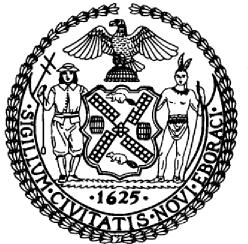 THE COUNCIL OF THE CITY OF NEW YORKCOMMITTEE REPORT OF THE FINANCE DIVISION Tanisha S. Edwards, Chief Financial Officer and Deputy Chief of Staff to the SpeakerCOMMITTEE ON FINANCE  
Honorable Justin Brannan, ChairJune 16, 2022RESOLUTION NO. 192:	By: Council Member AyalaTITLE:	Resolution to establish that the interest rate be four percent per annum for Fiscal Year 2023 for non-payment of taxes on properties with an assessed value of not more than $250,000, or not more than $250,000 per residential unit for cooperative apartmentsRESOLUTION NO. 193:	By: Council Member AyalaTITLE:	Resolution to establish that the interest rate be seven percent per annum for Fiscal Year 2023 for non-payment of taxes on properties with an assessed value of more than $250,000 but less than or equal to $450,000, or more than $250,000 butless than or equal to $450,000 per residential unit for cooperative apartmentsRESOLUTION NO. 194:	By: Council Member AyalaTITLE:	Resolution to establish that the interest rate be 14 percent per annum for Fiscal Year 2023 for non-payment of taxes on properties with an assessed value of more than $450,000, or more than $450,000 per residential unit for cooperative apartmentsPage 2 of 12Late Payment of Property Taxes Section 11-224.1 of the Administrative Code of the City of New York requires the New York City Banking Commission (the “Banking Commission”) to send a written recommendation to the City Council of proposed interest rates to be charged for non-payment of taxes on real property no later than the 13th day of May each year. In making such recommendation, the Banking Commission shall consider the prevailing interest rate charged for commercial loans extended to prime borrowers by commercial banks operating in the City (the “Prime Rate”). The Commissioner noted that as of May 12, 2022, the prime rates stands at four percent, as published by the Board of Governors of the Federal Reserve System. As required by Local Law 30 of 2015, the Banking Commission included with its recommendation a report detailing the factors considered when determining the recommendation. For the Fiscal Year 2023 recommendation, the Banking Commission considered the penalty rates used by other property tax collectors, and the interest rates charged for mortgages and home equity lines of credit.Recommendation for Properties Assessed No More Than $250,000For real property with an assessed value of not more than $250,000, or not more than $250,000 per residential unit for cooperative apartments, the Banking Commission shall propose an interest rate at least equal to the prime rate pursuant to section 11-224.1 of the Administrative Code of the City of New York.By letter dated May 13, 2022, the Banking Commission recommended to the Council an interest rate of six percent per annum for Fiscal Year 2023 to be charged for non-payment of taxes of real property where the assessed value is not more than $250,000, or not more than $250,000 per residential unit for cooperative apartments.Page 3 of 12Recommendation for Properties Assessed More Than $250,000 but Less Than $450,000For real property with an assessed value of more than $250,000, but less than or equal to $450,000, or more than $250,000 but less than or equal to $450,000 per residential unit for cooperative apartments, pursuant to Local Law 24 of 2021, the Banking Commission shall propose an interest rate at least four percentage points per annum greater than the prime rate.By letter dated May 13, 2022, the Banking Commission recommended to the Council an interest rate of 12 percent per annum for Fiscal Year 2023 to be charged for non-payment of taxes of real property where the assessed value is more than $250,000, but less than or equal to $450,000, or more than $250,000 but less than or equal to $450,000 per residential unit for cooperative apartments.Recommendation for Properties Assessed More Than $450,000For real property with an assessed value of more of more than $450,000, or more than $450,000 per residential unit for cooperative apartments, pursuant to section 11-224.1 of the Administrative Code of the City of New York, the Banking Commission shall propose an interest rate at least six percentage points per annum greater than the prime rate.By letter dated May 13, 2022, the Banking Commission recommended to the Council an interest rate of 18 percent per annum for Fiscal Year 2023 to be charged for non-payment of taxes of real property where the assessed value is more than $450,000, or more than $450,000 per residential unit for cooperative apartments.CONCLUSION  Pursuant to section 1519-a(7)(b) of the New York City Charter and section 11-224.1 of the Administrative Code, the Council adopts lower rates for non-payment than the Banking Commission’s recommendations as follows:Page 4 of 12	For non-payment of property taxesProperties with an assessed value of no more than $250,000, or no more than $250,000 per unit for cooperative apartments – 4%Properties with an assessed value of more than $250,000 but less than $450,000, or more than $250,000 but less than $450,000 per unit for cooperative apartments – 7%Properties with an assess value of more than $450,000, or more than $450,000 per unit for cooperative apartments – 14%.Page 5 of 12(page left intentionally blank)Page 6 of 12Res. No. 192Resolution to establish that the interest rate be four percent per annum for Fiscal Year 2023 for non-payment of taxes on properties with an assessed value of not more than $250,000, or not more than $250,000 per residential unit for cooperative apartments.By Council Member AyalaWhereas, Pursuant to Section 11-224.1 of the Administrative Code of the City of New York the Banking Commission is required to recommend to the City Council, not later than the 13th day of May of each year, the proposed interest rate to be charged for non-payment of taxes on properties with an assessed value of not more than $250,000, or not more than $250,000 per residential unit for cooperative apartments; andWhereas, The Banking Commission is required to propose a rate at least equal to the prevailing interest rate charged for commercial loans extended to prime borrowers by commercial banks operating in the City (the “Prime Rate”); andWhereas, The Banking Commission notes that as of May 12, 2021, the Prime Rate stands at four percent as published by the Board of Governors of the Federal Reserve System; andWhereas, the Federal Reserve plans to raise interest rates multiple times this year, and has acted to scale back other pandemic-era economic supports, in order to strengthen its efforts to fight the highest inflation in 40 years. The Federal Reserve is expecting that a steady series of rate hikes will slash inflation and stabilize the economy, at a time when there is uncertainty in the global economy; andWhereas, It is in the best interest of the City to encourage the prompt payment of taxes on real estate by all taxpayers; andWhereas, The Banking Commission forwarded its recommendation to the Council, by letter dated May 13, 2022, that the interest rate to be charged for the non-payment of taxes onPage 7 of 12properties where the assessed value is not more than $250,000, or not more than $250,000 per residential unit for cooperative apartments, be six percent per annum for Fiscal Year 2023; now, therefore, be itResolved, That the Council of the City of New York establishes that the interest rate be four percent per annum for Fiscal Year 2023 for non-payment of taxes on properties with an assessed value of not more than $250,000, or not more than $250,000 per residential unit for cooperative apartments.MMBLS #94615/24/22; 9:39 a.m.Page 8 of 12Res. No. 193Resolution to establish that the interest rate be seven percent per annum for Fiscal Year 2023 for non-payment of taxes on properties with an assessed value of more than $250,000 but less than or equal to $450,000, or more than $250,000 but less than or equal to $450,000 per residential unit for cooperative apartments.By Council Member AyalaWhereas, Pursuant to Section 11-224.1 of the Administrative Code of the City of New York, the Banking Commission is required to recommend to the City Council, not later than the 13th day of May of each year, the proposed interest rate to be charged for non-payment of taxes on properties with an assessed value of more than $250,000 but less than or equal to $450,000, or more than $250,000 but less than or equal to $450,000 per residential unit for cooperative apartments; andWhereas, The Banking Commission is required to propose a rate of at least four percent per annum greater than the prevailing interest rate charged for commercial loans extended to prime borrowers by commercial banks operating in the City (the “Prime Rate”); andWhereas, The Banking Commission notes that as of May 12, 2022, the Prime Rate stands at four percent as published by the Board of Governors of the Federal Reserve System; andWhereas, It is in the best interest of the City to encourage the prompt payment of taxes on real estate by all taxpayers; andWhereas, The Banking Commission forwarded its recommendation to the Council, by letter dated May 13, 2022, that the interest rate to be charged for non-payment of taxes on properties where the assessed value on a parcel is more than $250,000 but less than or equal to $450,000, or more than $250,000 but less than or equal to $450,000 per residential unit for cooperative apartments, be 12 percent per annum for Fiscal Year 2023; now, therefore, be itPage 9 of 12Resolved, That the Council of the City of New York establishes that the interest rate be seven percent per annum for Fiscal Year 2023 for non-payment of taxes on properties with an assessed value of over $250,000 but less than or equal to $450,000, or more than $250,000 but less than or equal to $450,000 per residential unit for cooperative apartments.MMBLS #94625/24/22; 9:40 a.m.Page 10 of 12Res. No. 194Resolution to establish that the interest rate be 14 percent per annum for Fiscal Year 2023 for nonpayment of taxes on properties with an assessed value of more than $450,000, or more than $450,000 per residential unit for cooperative apartments.By Council Member AyalaWhereas, Pursuant to Section 11-224.1 of the Administrative Code of the City of New York the Banking Commission is required to recommend to the City Council, not later than the 13th day of May of each year, the proposed interest rate to be charged for non-payment of taxes on properties with an assessed value of more than $450,000, or more than $450,000 per residential unit for cooperative apartments; andWhereas, The Banking Commission is required to propose a rate at least six percentage points per annum greater than the prevailing interest rate charged for commercial loans extended to prime borrowers by commercial banks operating in the City (the “Prime Rate”); andWhereas, The Banking Commission notes that as of May 12, 2022, the Prime Rate stands at four percent as published by the Board of Governors of the Federal Reserve System; andWhereas, It is in the best interest of the City to encourage the prompt payment of taxes on real estate by all taxpayers; andWhereas, The Banking Commission forwarded its recommendation to the Council, by letter dated May 13, 2022, that the interest rate to be charged for the non-payment of taxes on properties where the assessed value of more than $450,000, or more than $450,000 per residential unit for cooperative apartments, be 18 percent per annum for Fiscal Year 2023; now, therefore, be itResolved, That the Council of the City of New York establishes that the interest rate be 14 percent per annum for Fiscal Year 2023 for non-payment of taxes on properties with an assessedPage 11 of 12value of more than $450,000, or more than $450,000 per residential unit for cooperative apartments.MMBLS #94635/24/22; 9:41 a.m.Page 12 of 12May 13, 2022Honorable Adrienne AdamsSpeaker, New York City CouncilATTN: Jonathan EttricksCity HallNew York, NY 10007Re: FY2023 Interest Rates Recommendations for: 
Early Payment (Discount) of Property Taxes; and 
Late-Payment of Property TaxesDear Speaker Adams:Pursuant to Section 11-224.1 of the New York City Administrative Code and Section 1519-a of the New York City Charter, at its meeting on May 12, 2022, the NYC Banking Commission approved resolutions recommending to the City Council the following proposed FY2023 interest rates for the discount rate for early property tax payments and the rates for non-payment of property taxes:One-half of one percent (0.50%) discount per annum for early payment of real estate taxes;Six percent (6.0%) per annum for non-payment of property taxes with an assessed value of not more than two hundred fifty thousand dollars ($250,000), or not more than two hundred fifty thousand dollars ($250,000) per residential unit for co-ops;Twelve percent (12.0%) per annum for non-payment of property taxes with an assessed value of no more than two hundred fifty thousand dollars ($250,000), but less than four hundred fifty thousand dollars ($450,000), or not more than two hundred fifty thousand dollars ($250,000), but less than four hundred fifty thousand dollars ($450,000) per residential unit for co-ops;Eighteen percent (18.0%) per annum for non-payment of property taxes with an assessed value of more than four hundred fifty thousand dollars ($450,000), or more than four hundred fifty thousand dollars ($450,000) per residential unit for co-ops.The Commission also voted on officially designating Webster Bank as a NYC Designated Bank. Webster Bank recently acquired Sterling National Bank, which had been a designated bank since 2017. The former entity Sterling National Bank had several construction loan accounts with the Department of Housing Preservation and Development (HPD), and Webster Bank needs to be designated to hold those deposits. Lastly, the Commission voted on making a $10 Million deposit at Ridgewood Savings Bank's Banking Development District (BDD) branch located at 3889 Sedgwick Avenue in the Bronx. Attached are copies of the Banking Commission resolutions.May 13, 2022Honorable Adrienne AdamsInterest Rate Recommendations — FY2023	I of 6Sincere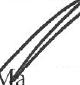 Mary Christine JackmanAssistant Commissioner and TreasurerNYC Department of FinanceAttachmentCc:	Honorable Eric AdamsComptroller Brad LanderCommissioner Preston Niblack, NYC Department of FinanceDeputy Chief of Staff to the 1' Deputy Mayor Bassal OmarAssistant Comptroller for Policy Annie LeversMay 13, 2022Honorable Adrienne AdamsInterest Rate Recommendations — FY2023	2 of 6RESOLUTION NO. 1 — FY2023 EARLY PROPERTY TAX PAYMENT DISCOUNT RATE RECOMMENDATIONWHEREAS, pursuant to Section 1519-a of the New York City Charter, the Banking Commission shall send a written recommendation to the City Council of a proposed discount percentage for the early payment of property taxes for the ensuing fiscal year no later than the thirteenth of May, andWHEREAS, from April 2021 to May 2022, NYC's monthly average rates on City investments ranged from .07% to .44%. The Banking Commission's impact analysis for FY2023 projects that the return on investments rate will result in $1.4 Million of interest earned on taxes collected early. This will not offset estimates of forgone tax revenue of negative $10.8 Million (discount given) plus forgone interest income on forgone taxes of ($10k), resulting in a net loss in revenue to the City of negative $9.5 Million, andWHEREAS, Semi-annual payers are billed twice per year and Quarterly payers four times, at an estimated total cost of $7.40 per invoice. When taxpayers pay their entire year's property tax early, eliminating the need for further billing, the City saves from processing fewer invoices. In FY2022, a total of 177,966 taxpayers made early payments saving NYC an estimated $1.3 million in invoicing and administrative costs. If similar savings are realized in FY2023, the total impact of the 50 bps discount will be negative $8.2 Million, andWHEREAS, New York City's Cash Flow projection for June 30th, 2022, the end of FY22, is $7 billion. At the close of FY21 on June 30th, 2021, actual cash on hand at the close of the business day was $8.7 billion, a difference of $1.7 billion. The Banking Commission does not recommend increasing the discount rate from 50 bps (0.50%) to 100 bps (1.0%). A 1.0% rate will not materially increase the cash flow but would further reduce the City's net income from negative $9.5 million to negative $20.3 million, andWHEREAS, there is no economic reason for the Banking Commission to change the discount rate of 50 bps (0.50%) in FY2023. The impact of having this discount rate in place translates to a total net loss to the City of negative $8.2 Million. If the Council default rate of 53 bps (0.53%) were to be invoked, the City's net loss would increase to negative $10.1 Million. If the Banking Commission were to increase the discount rate to 100 bps (1.0%), this would result in an even greater revenue loss of approximately negative $20.3 Million; now, therefore be itRESOLVED, the Banking Commission recommends to the City Council that the discount rate for the early payment of real property taxes shall remain at 50 basis points (0.50%) per annum for FY2023, and be it furtherRESOLVED, that said discount rate is to be offered only for that portion of the real estate tax that is paid before the due date.RESOLUTION NO. 2 — FY2023 LATE PROPERTY TAX PAYMENT INTEREST RATE RECOMMENDATION FOR PROPERTIES ASSESSED NO MORE THAN $250,000WHEREAS, pursuant to the New York City Administrative Code Section 11-224.1, the Banking Commission is required to recommend to the City Council, no later than the thirteenth of May, the proposed interest rates to be charged for non-payment of taxes for properties with an assessed value of not more than two hundred fifty thousand dollars ($250,000), or not more than two hundred fifty thousand dollars ($250,000) per residential unit for co-ops, andMay 13, 2022Honorable Adrienne AdamsInterest Rate Recommendations — FY2023	3 of 6WHEREAS, the proposed interest rate shall be at least equal to the prevailing interest rate charged for commercial loans extended to prime borrowers by commercial banks operating in the City (the "prime rate"), andWHEREAS, the Banking Commission notes that as of May 12, 2021 said prime rate stands at four percent (4.0%), as published by the Board of Governors of the Federal Reserve System, andWHEREAS, the Federal Reserve plans to raise interest rates multiple times this year, and has acted to scale back other pandemic-era economic supports, in order to strengthen its efforts to fight the highest inflation in 40 years. The Federal Reserve is expecting that a steady series of rate hikes will slash inflation and stabilize the economy, at a time when there is much uncertainty in the global economy, andWHEREAS, it is in the City's best interest to encourage the prompt payment of real estate taxes by all taxpayers, and, therefore, be itRESOLVED, the Banking Commission recommends to the City Council that the penalty interest rate to be charged for non-payment of taxes for all properties with an assessed value of not more than two hundred fifty thousand dollars ($250,000), or not more than two hundred fifty thousand dollars ($250,000) per residential unit for co-ops, be set at six per cent (6.0%) per annum for tax year 2023.RESOLUTION NO. 3 — FY2023 LATE PROPERTY TAX PAYMENT INTEREST RATE RECOMMENDATION FOR PROPERTIES ASSESSED GREATER THAN $250,000 BUT LESS THAN $450,000WHEREAS, pursuant to Local Law 24 of 2021, the Banking Commission is required to recommend to the City Council, no later than the thirteenth of May, the proposed interest rate to be charged for non-payment of taxes for properties with an assessed value of more than two hundred fifty thousand dollars ($250,000) but less than or equal to four hundred fifty thousand dollars ($450,000), or more than two hundred fifty thousand dollars ($250,000) but less than or equal to four hundred fifty thousand dollars ($450,000) per residential unit for co-ops, andWHEREAS, said provisions of Local Law 24 require the Banking Commission to propose a rate at least four percentage points (4.0%) per annum greater than the prevailing interest rate charged for commercial loans extended to prime borrowers by commercial banks operating in the City (the "prime rate"), andWHEREAS, the Banking Commission notes for the record that as of May 12, 2022 said prime rate stands at four percent (4.0%), as published by the Board of Governors of the Federal Reserve System, andWHEREAS, it is in the City's best interest to encourage the prompt payment of real estate taxes by all taxpayers, now, therefore, be itRESOLVED, the Banking Commission recommends to the City Council that the penalty interest rate to be charged for non-payment of real property taxes where the assessed value of a property is more than two hundred fifty thousand dollars ($250,000), but less than or equal to four hundred fifty thousand dollars ($450,000), or more than two hundred fifty thousand dollars ($250,000) but less than or equal to four hundred fifty thousand dollars ($450,000) per residential unit for co-ops, be set at twelve per cent (12%) per annum for FY2023.May 13, 2022Honorable Adrienne AdamsInterest Rate Recommendations — FY2023	4 of 6RESOLUTION NO. 4 — FY2023 LATE PROPERTY TAX PAYMENT INTEREST RATE RECOMMENDATION FOR PROPERTIES ASSESSED GREATER THAN $450,000WHEREAS, pursuant to the New York City Administrative Code Section 11-224.1, the Banking Commission is required to recommend to the City Council, no later than the thirteenth of May, the proposed interest rate to be charged for non-payment of taxes for properties with an assessed value of more than four hundred fifty thousand dollars ($450,000), or more than four hundred fifty thousand dollars ($450,000) per residential unit for co-ops, andWHEREAS, said provisions of the Administrative Code require the Banking Commission to propose a rate at least six percentage points (6.0%) per annum greater than the prevailing interest rate charged for commercial loans extended to prime borrowers by commercial banks operating in the City (the "prime rate"), andWHEREAS, the Banking Commission notes for the record that as of May 12, 2022 said prime rate stands at four percent (4.0%), as published by the Board of Governors of the Federal Reserve System, andWHEREAS, it is in the City's best interest to encourage the prompt payment of real estate taxes by all taxpayers, now, therefore, be itRESOLVED, the Banking Commission recommends to the City Council that the penalty interest rate to be charged for non-payment of real estate taxes where the assessed value of a property is more than four hundred fifty thousand dollars ($450,000), or more than four hundred fifty thousand dollars ($450,000) per residential unit for co-ops, be set at eighteen per cent (18%) per annum for FY2023.RESOLUTION NO. 5 — 2022 APPROVAL OF WEBSTER BANK AS A NYC DEPOSITORY BANKWHEREAS, pursuant to Section 1524 of the New York City Charter, the Banking Commission is responsible for designating banks that are permitted to hold City funds; andWHEREAS, pursuant to Title 22 of the Rules of the City of NY (RCNY) Section 1-03(b), the term of a designation shall be for a period of no longer than two years, unless the Banking Commission by majority vote extends such designation period; andWHEREAS, Sterling National Bank, which is currently a NYC Designated Bank, was acquired by Webster Bank as of February L 2022: andWHEREAS, the former Sterling National Bank has been active in supporting approved affordable housing projects for the NYC Department of Housing Preservation and Development (HPD), such as working with the Banana Kelly Community Improvement Association in the Bronx, the West Farms Project, and the Acacia Network in East Harlem to create and preserve affordable housing units for those New Yorkers most in need of a home, andWHEREAS, the former Sterling National Bank has entered into various loan servicing agreements with HPD, recently closing on two additional transactions with subsidy loan funds from HPD being held until designation for Webster Bank can be obtained; andWHEREAS, Webster Bank has submitted the required documents and met the requirements to become a NYC Depository Bank.Therefore, be it;May 13, 2022Honorable Adrienne AdamsInterest Rate Recommendations — FY2023	Sof 6RESOLVED, the Banking Commission hereby approves the designation of Webster Bank as a NYC Depository Bank for a period beginning on May 12, 2022, lasting no later than May 31, 2023.RESOLUTION NO. 6 — RIDGEWOOD SAVINGS BANK BDD DEPOSITWHEREAS, the New York State Department of Financial Services has approved a third branch of Ridgewood Savings Bank to participate in the Banking Development District (BDD) program; andWHEREAS, Ridgewood Savings Bank has requested that the City of New York make a $10 Million deposit at its Bronx BDD branch located at 3889 Sedgwick Avenue in the Bronx: therefore, be itRESOLVED, the Banking Commission approves a $10 Million City BDD deposit at the Ridgewood Savings Bank Bronx BDD branch.Dated May 13. 2022The NYC Banking Commission unanimously approved Resolutions No. 1-6.May 13, 2022Honorable Adrienne AdamsInterest Rate Recommendations — FY2023	6 of 6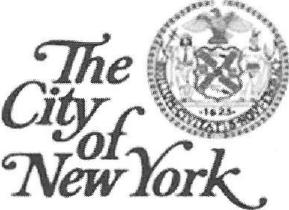 NEW YORK CITY BANK NG COM NI IssioN66 John Street, New York, NY 10038Telephone: (212) 291 4840Mary Christine Jackm an, Secretary